Касимова Гульмира Саясатовна, 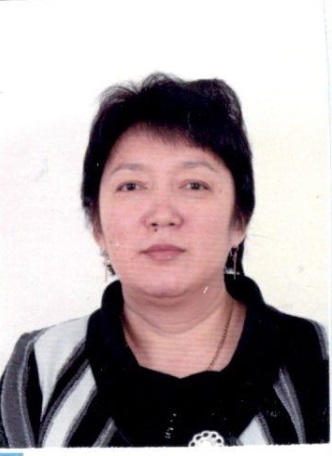 учитель физики и математики КГУ СОШ №4 г. Экибастуза Павлодарской области.Механическая работа(Краткосрочный план)Ход урока:Раздел ДСП7.2. Работа и мощностьШкола:КГУ СОШ № 4 город ЭкибастузКласс: 7Цели обучения7.2.3.1   объяснять физический смысл механической работы.7.2.3.8   применять формулу механической работы  при решении задач.Цель урокаВсе знают понятие механической работы, единицу измерения, формулу механической работы.Многие умеют применять формулу механической работы при решении задач.Некоторые объясняют физический смысл механической работы.Уровень навыков мышленияЗнание, понимание, применение и анализ.Критерии оценки1.Знают формулу расчета механической работы, единицы измерения.2. Понимают физический смысл механической работы.3.Применяют формулу механической работы при решении задач Языковые  задачиДля поддержания обучения академическому языку учащиеся будут применять в речи ключевые термины и понятия:  механическая работа, время, путь, масса, сила, скорость.Привитие ценностей Общество Всеобщего Труда, полное раскрытие творческого и жизненного потенциала через исследовательскую работу в группах. Светское общество и высокая духовность, условие для поднятия экономики. Индустриализация и экономический рост, базирующийся на инновациях Межпредметная связьМатематика (расчетно- вычислительные навыки), естествознание (Пространство и время).Предшествующие знания.Знают  понятия: перемещения,   сила, скорость, виды сил : сила тяжести, вес тела, сила упругости.Запланированные этапа урокаВиды упражнений, запланированных на урок:Записи по упражнениямРесурсыНачало урока2 минуты6 минут3 минуты2 минутыПриветствие, формирование групп смешанного типа . Через стратегию  «Да- Нет» учитель задает вопросы по пройденной теме, на которые ученики отвечают либо «Да» либо  «Нет» . Работа с текстом учебника. Работа в группах смешанного типа.Задание для  групп, на которых представлены вопросы высокого и низкого порядков.Задание для 1 группы:1)Какая величина характеризует движение тела под действием силы тяжести?2)Трактор тянет сеялку по горизонтальному полю. По преодолению какой силы совершает работу трактор?Задание для 2 группы:1)Какая зависимость между работой и перемещением?2) Совершает ли работу сила тяжести, действующая на неподвижную гирю?Задание для 3 группы:1) Какая зависимость между работой и силой?2) Совершает ли работу сила тяжести при падении камня на Землю?Задание для 4 группы:1) Где в быту часто используется понятие « работа»?2) Совершает ли работу сила тяжести при подьеме воздушного шара?Группы защищают свои постеры по критериальному оцениванию:Задание для ФО     Приложение 2ФО прием «Сигналы рукой». Я понимаю _____и могу объяснить (большой палец руки направлен вверх)  Я все еще не понимаю _____ (большой палец руки направлен в сторону) Я не совсем уверен в ________(помахать рукой).По приему « Сигналы рукой» учитель формирует группы гетерогенного типаСоздание коллаборативной среды для  обеспечения   эмоционального состояния и психологического  настроя.  Учащиеся определяют  тему и цель урока. Здесь реализуются языковые цели: чтение и говорение. Формирует умение обьективно оценивать  деятельность учащихсяЛист самооценивания (приложение 1)Учебник, карточки -заданияКарточки-заданияТаблицаСередина урока12 минут2 минутыG   Групповая работа:Стратегия «Исследовательская деятельность»Работа в группах гетерогенного  типаЭкспериментальное задание для 1 группы:1.Расчитайте механическую работу  при поднятии деревянного бруска на высоту стола.   Экспериментальное задание для 2 группы:К бруску прикрепили динамометр и переместили брусок на расстояние 30 см. Показания динамометра равны 0,8 Н. Найти работу силы тяги по перемещению бруска              Экспериментальное задание для 3 группы:Измерьте высоту стола и определите работу, которую необходимо совершить, чтобы поднять брусок с пола на этот стол.Экспериментальное задание для 4 группы:Рассчитайте механическую работу  при поднятии деревянного бруска на высоту  60 см                 Приложение 3ФО « Светофор»Формулируют цель, гипотезу, составляют план выполнения, интерпретируют результаты. Группы представляют свои результаты для  обсуждения.Используя  стратегию «Исследовательская деятельность»  при выполнений экспериментальных  заданий  учащиеся  развивают мышление, творческие способности. ФО « Светофор» Направлен  для оценивания заданий творческого характера. Взаимооценивание групп, для проверки достижения целей урока, знание и понимание по Блуму.ФО: «Светофор»- Учитель анализирует ответы учащихся и решает, все ли учащиеся достигли цели урока,Ресурсы: линейка, измерительная лента, секундомер, динамометр, бруски. Представляют результаты, делают выводы (предложить выступить спикеру)Разноцветные стикеры.Зеленый-задание выполнено полностью,желтый- задание выполнено не полностью, красный- не справились с заданием.Конец урока10 минутИндивидуальная работа Заполни таблицу:Ответ запишите в системе СИ                  1 вариант                   2 вариантКлюч к взаимооцениванию:ФО « Взаимооценка» Учащиеся по ключу проверяют друг другаУровневая дифференциация способствует достижению целей каждым учащимся. Задания составлены с нарастанием уровня сложности. Задания дифференцируются с учётом  потребностей учащихся, планируются различные способы дифференциации, которые способствуют достижению целей каждым учащимся.  Карточки с уровневыми заданиями3 минутыРефлексияПрием: «Плюс-минус-интересно»Учащимся предлагается заполнить таблицу состоящую из трех граф. «П» - «плюс» записывают , что понравилось на уроке:  приемы и формы деятельности, которые вызвали положительные эмоции.  В графу «ММ» - «минус» записывают, что не понравилось на уроке. В графу «И» - «интересно» учащиеся записывают  интересные  факты, понравившиеся этапы урока.Прием: «Плюс-минус-интересно», как форма формативного оценивания,используется для рефлексии,  целью которой было развитие у детей навыков саморефлексии своих знаний, через анализ их деятельности .Таблица «Плюс-минус-интересно»